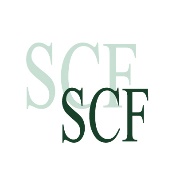 Sunburst Community FoundationJune 8 in Sunburst Library Hospitality RoomMembers Present:  Lynda Clark, Ursula Beck, Diane Fauque, Jim Whiteford	Chairperson Lynda Clark opened the meeting.  The minutes from the May meeting were read and approved.Old Business:  The Bench Project was discussed and deemed very successful as it concluded with the awarding of prizes on Gala Days.  Ursula reported that $325 was raised in ticket sales for voting on the benches, and those proceeds were donated to the swimming pool fund.  A total of 14 benches were made and will be placed around the town and along the walking trail.  A total of $2,225 was expended for this project which involved materials, prizes, and the printing costs of the voting tickets.Community Garden:  No representatives for this project were at the meeting, so at this time, no further action will be taken.Walking Path:  There seems to be a difference of opinion between the city department and the baseball field manager as to who is responsible for weed maintenance of the walking path.  Diane had sprayed it once earlier this season and agreed to spray it again.  Jim agreed to assist.Missoula Convening Session:  Ursula attended the session at the end of May and gave a short summary of some of the activities and sessions.New Business:	A discussion was held about the possibility of hosting a community meeting with Amy Sullivan and Rae Lynn Hayes as speakers to present information about the transfer of wealth opportunities.  This would need to occur before September in order to qualify for the $1000 USDA grant that is available.  No definite plans were made at this time.Meeting was adjourned.Respectfully submitted,Diane Fauque